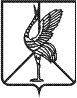 Совет городского  поселения  «Шерловогорское»РЕШЕНИЕ   25 февраля 2022 года                                                                                   № 21  поселок городского типа Шерловая ГораОб отчете избирательной комиссии городского поселения «Шерловогорское» о расходовании денежных средств, выделенных на проведение выборов главы городского поселения «Шерловогорское», депутатов Совета городского поселения «Шерловогорское» пятого созываЗаслушав информацию председателя избирательной комиссии городского поселения «Шерловогорское» Н.Ю. Чернолиховой о расходовании денежных средств, выделенных на проведение выборов главы городского поселения «Шерловогорское», депутатов Совета городского поселения «Шерловогорское» четвертого созыва, состоявшихся с 17 по 19 сентября 2021 года и на основании Закона Забайкальского края от 06.07.2010 года № 385-ЗЗК «О муниципальных выборах в Забайкальском крае», решения избирательной комиссии городского поселения «Шерловогорское» от 20.09.2016 года № 84 «Об установлении общих результатов выборов главы городского поселения «Шерловогорское», решения избирательной комиссии городского поселения «Шерловогорское» от 20.09.2016 года № 85 «Об установлении общих результатов выборов депутатов Совета городского поселения «Шерловогорское», решения избирательной комиссии городского поселения «Шерловогорское» от 26.09.2016 г. № 86 «О регистрации избранного главы городского поселения «Шерловогорское», решения избирательной комиссии городского поселения «Шерловогорское» от 26.09.2016 г. № 87 «О регистрации избранных депутатов Совета городского поселения «Шерловогорское» четвертого созыва»,  Совет городского поселения «Шерловогорское» решил:1. Утвердить отчет «О расходовании денежных средств, выделенных на проведение выборов главы городского поселения «Шерловогорское», депутатов Совета городского поселения «Шерловогорское» четвертого созыва, в размере 500000,00 рублей.2. Настоящее решение вступает в силу на следующий день после дня его официального опубликования (обнародования).          3. Настоящее решение разместить (опубликовать) на официальном сайте администрации городского поселения «Шерловогорское» в информационно-телекоммуникационной сети «Интернет».Глава городского поселения «Шерловогорское»                               А.В. Панин